ПРОВОДЫ ЗИМЫ     16 февраля в МБДОУ № 160 состоялись праздничные мероприятия, посвященный проводам Зимы. «Масленица» ежегодно проводится в нашем детском саду и стала уже традиционным и любимым для детей праздником. Шутками, играми, хороводами и забавными соревнованиями провожали Зимушку. 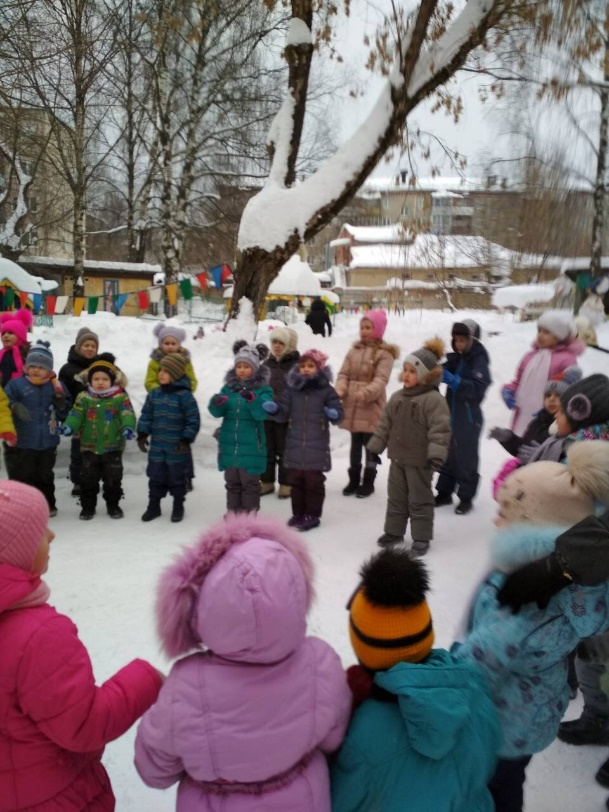 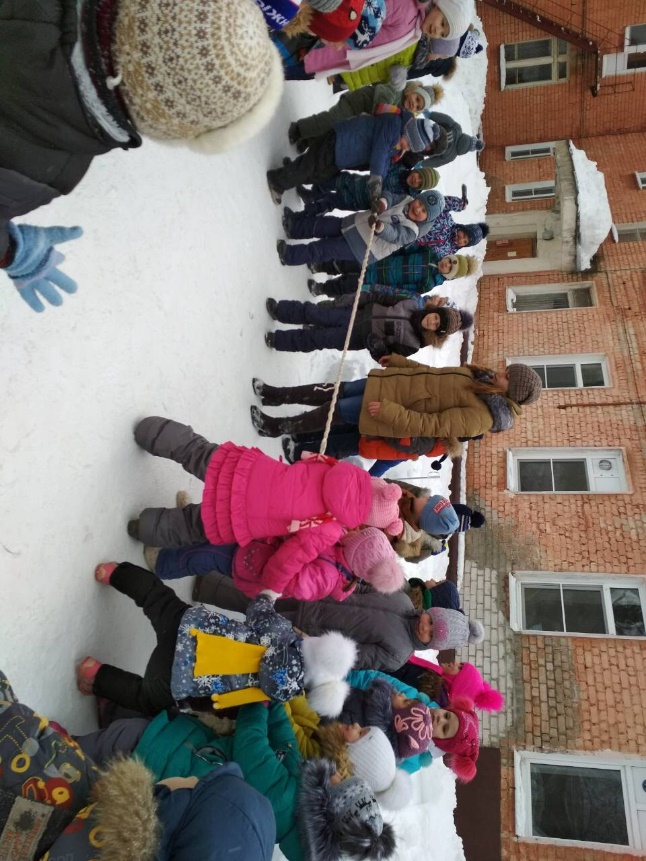 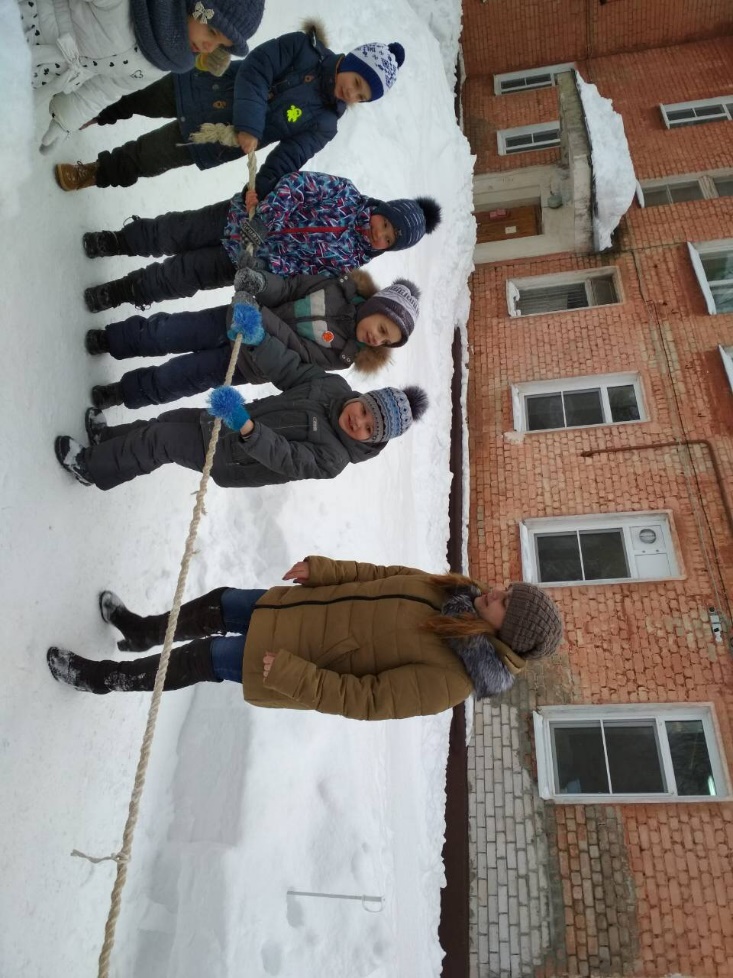 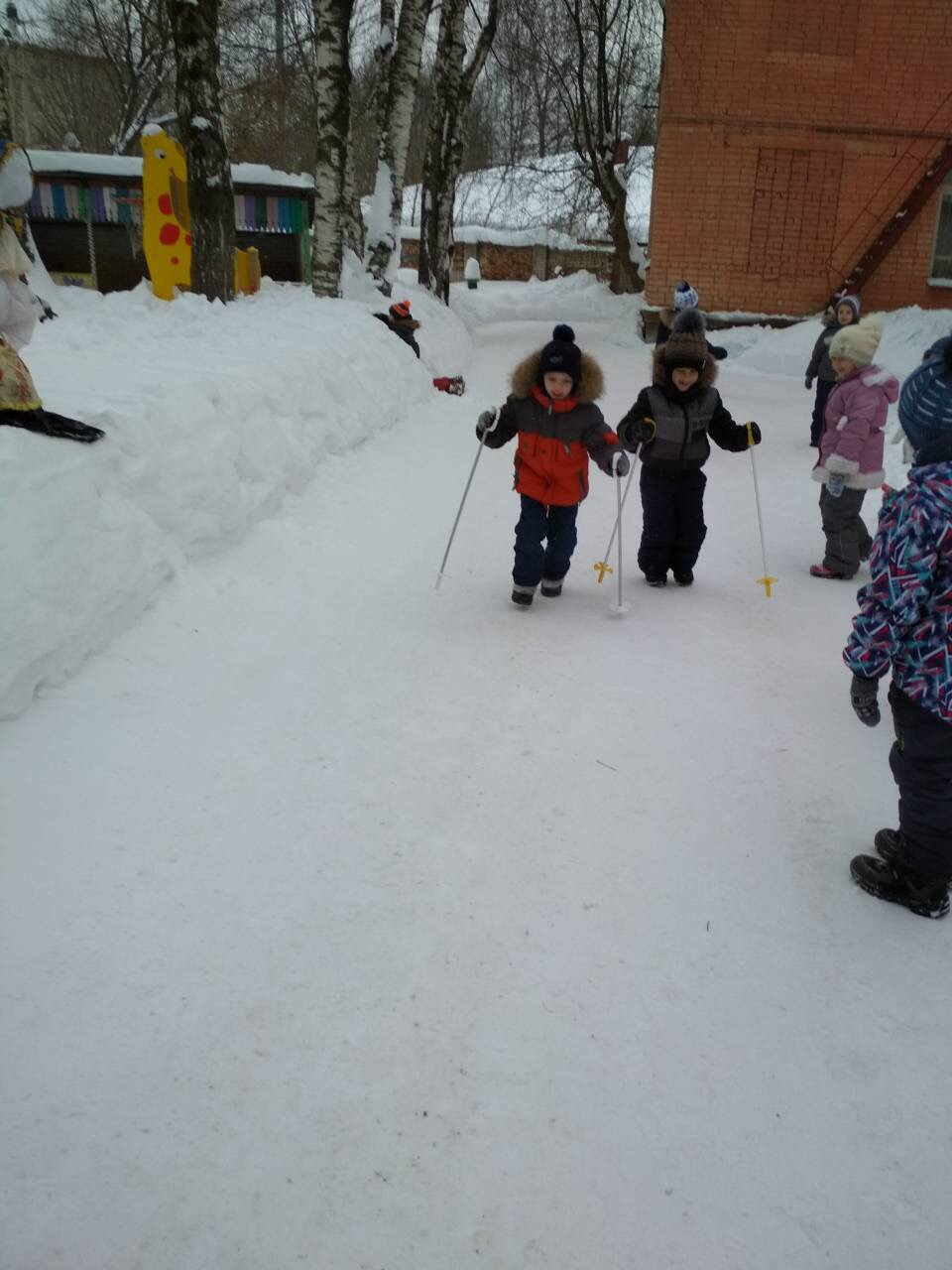 Затем дети с восторгом наблюдали как горит чучело Масленицы.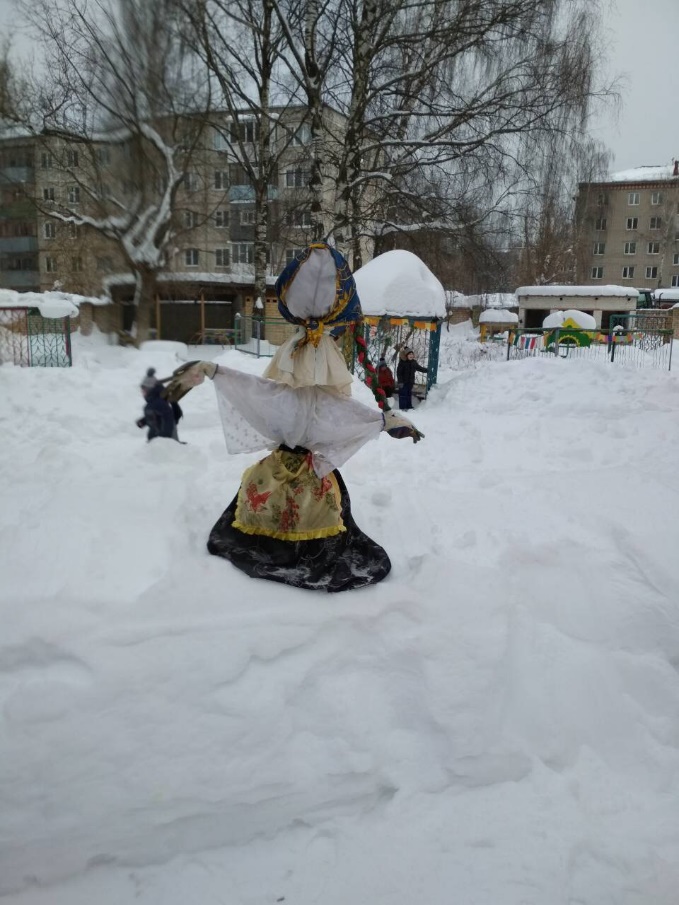 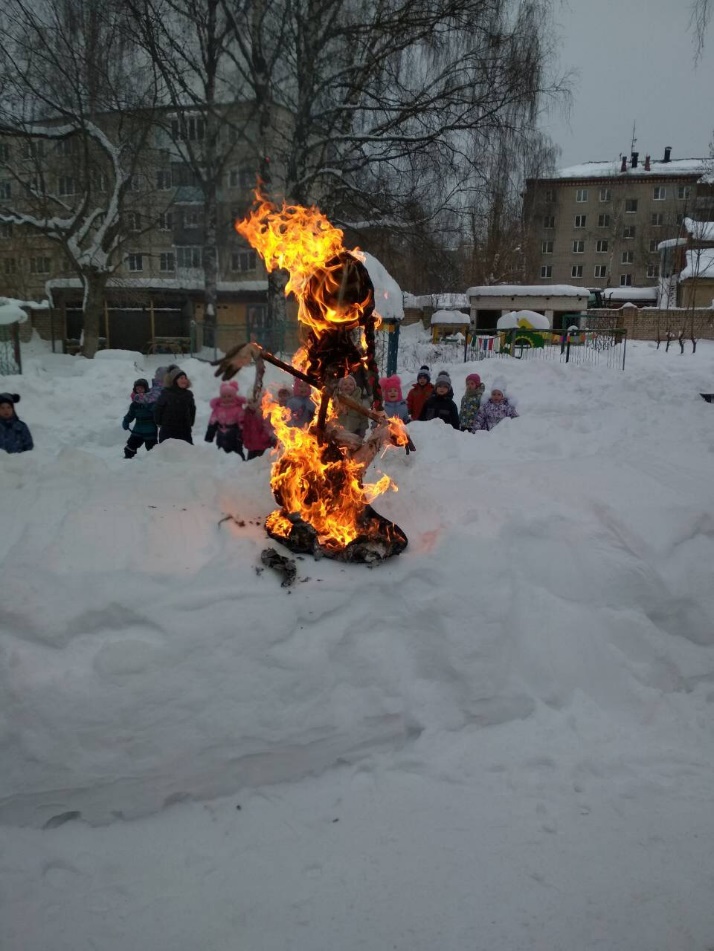 В заключении дети с удовольствием ели вкусные, пышные блины.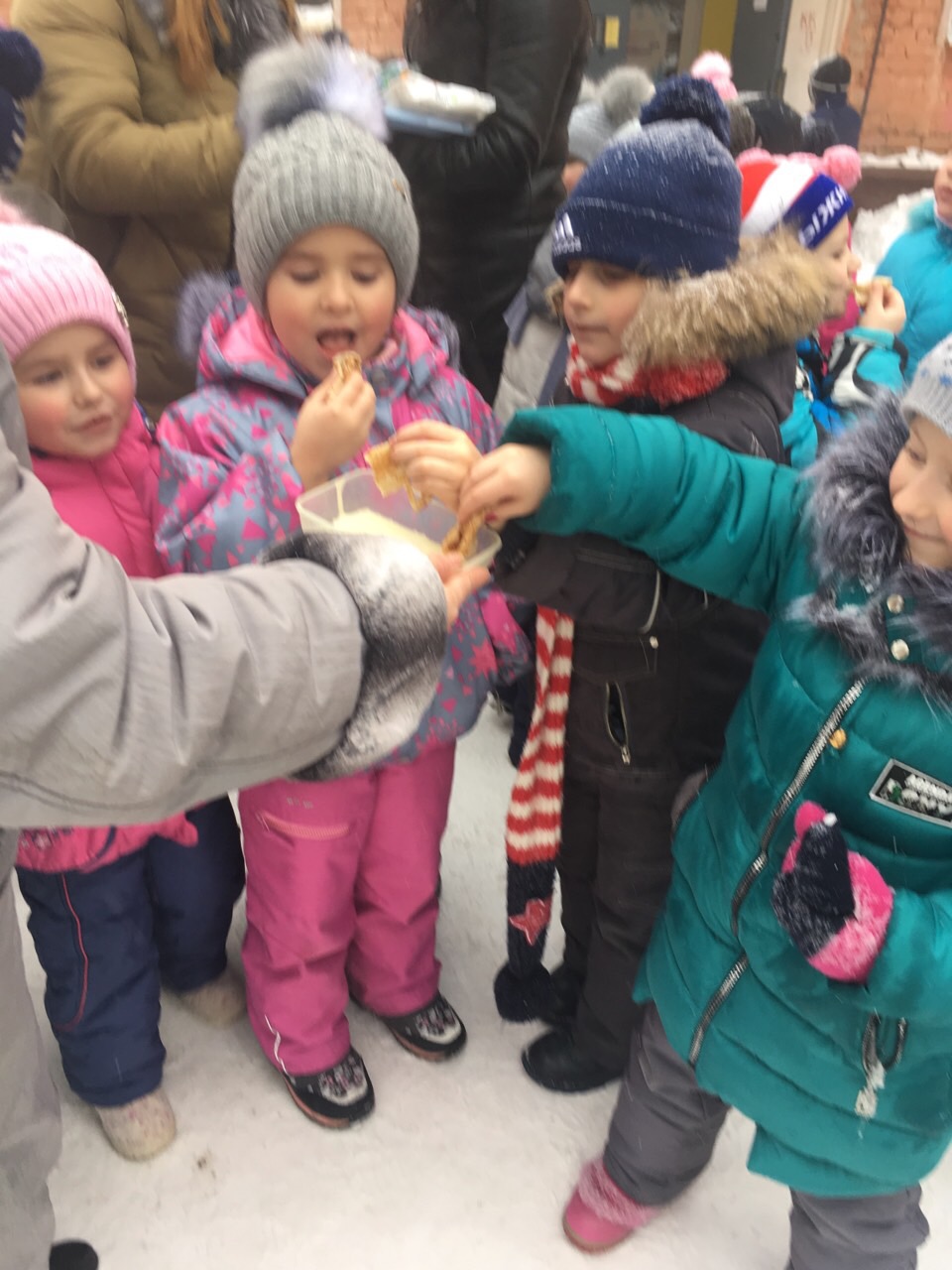 Масленица прошла очень весело!